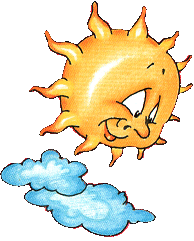  PONDĚLÍ              Přesnídávka          Chléb se šunkovou pěnou, okurka, mléko, ovocný čaj sl. + nesl.                                  1, 7                               Oběd                      Polévka z červené řepy                                                                                                        1, 7                                                               Kuřecí po maďarsku, vařený bulgur, jablko, šťáva, voda s citr.                                       1                              Svačina                   Celozrnné pečivo s medovým máslem, meruňka, mléko, šťáva, voda                  1, 7, 11ÚTERÝ                  Přesnídávka           Pečivo s celerovou pomazánkou, nektarinka, mléko, ovocný čaj sl. + nesl.           1, 7, 9                               Oběd                      Polévka špenátová                                                                                                           1, 3, 7                                                               Holandský řízek (krůtí), bramborová kaše, rajčatový salát, minerálka,            1, 3, 7, 12                                                               voda s citronem                               Svačina                  Chléb s masovou(krůtí) pomazánkou, kedlubna, mléko, ovocný čaj sl. + nesl.        1, 7                                                                           STŘEDA                 Přesnídávka          Chléb s mrkvovou pomazánkou, paprika, mléko, ovocný čaj sl. + nesl.                 1, 4, 7                               Oběd                      Polévka hrachová s krutony                                                                                                 1                                                               Tvarohové noky se zakysanou smetanou a jahodovým rozvarem, m.m.,                                                                kakao, džus, voda, dětský balíček                                                                                 1, 3, 7                               Svačina                   Pečivo s žervé, hroznové víno, mléko, džus, voda                                                        1, 7                                              ČTVRTEK              Přesnídávka           Jáhlová mléčná kaše s grankem, m.m., banán, mléko, ovocný čaj sl. + nesl.             7                               Oběd                      Polévka kulajda                                                                                                                1, 3, 7                                                               Vepřové maso po provensálsku, šťouchané brambory, zeleninová obloha,                                                                  džus, ovocná voda                                                                                                              1, 12                                Svačina                 Chléb s cizrnovou pomazánkou, okurka, mléko, džus, voda                                         1, 7PÁTEK                    Přesnídávka         Pečivo s rybičkovou pomazánkou, meloun, mléko, ovocný čaj sl. + nesl.               1, 4, 7                               Oběd                     Kuřecí vývar se zavářkou                                                                                                  1, 3, 9                                                              Hovězí svíčková pečeně, houskový knedlík, meloun, ovocný čaj sl. + nesl.       1, 3, 7, 9                                Svačina                 Chléb s máslem, vařené vejce, paprika, mléko, ovocný čaj sl. + nesl.                      1, 3, 71) obiloviny obsahující lepek, 2) korýši a výrobky z nich, 3) vejce a výrobky z nich, 4) ryby a výrobky z nich, 5) arašídy a výrobky z nich, 6) sójové boby a výrobky z nich, 7) mléko a výrobky z něj,  8)skořápkové plody a výrobky z nich (ořechy), 9) celer a výrobky z něj, 10) hořčice a výrobky z ní,11) sezamová semena a výrobky z nich, 12) oxid siřičitý a siřičitany v koncentracích vyšších než10 mg, ml/kg, l, vyjádřeno SO2, 13) vlčí bob (lupina) a výrobky z něj, 14) měkkýši a výrobky z nichBližší informace o druhu použité obiloviny a skořápkových plodů podá kuchařka nebo vedoucí ŠJ.Dobrou chuť přejeme našim malým strávníkům!                                                    ZMĚNA VYHRAZENA!